2.4G手持机参数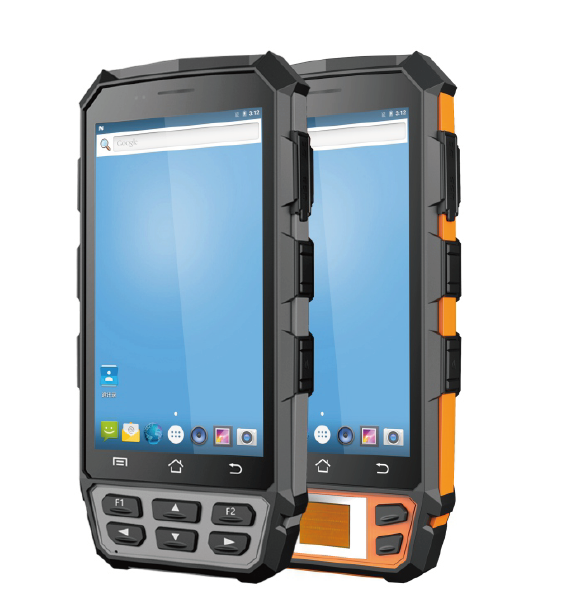 产品介绍该机采用安卓7.0系统，四核高速处理器，2GB RAM、16GBROM；支持128GB TF卡扩展，存储容量大，运行速度快，性能稳定。可轻松处理各项任务指令，支持多项任务流畅处理，是移动信息处理的最佳保障。产品特点☆ Android 7.0操作系统☆ 5⼨IPS⾼清显示屏； ☆ CPU：2G+16G 支持128GB TF卡扩展；☆ ⾼速64位处理器，主频1.3GHz☆ 防护等级：IP65；☆ 4500mAh⼤容量聚合物锂.池；☆ ⽀持2.4G&5G双频wifi；☆ 读取距离：0-100米（可调）；☆ ⼯业级外观语⾔设计，造型凌厉；性能参数 基本参数基本参数整机尺寸170×85×23±2mm整机重量400克显示屏5寸IPS高清屏，分辨率720*1280触控屏康宁大猩猩三代工业级多点触控电容屏扩展插槽1个sim卡槽，2个PSAM卡槽通讯接口高速USB2.0设备端接口3.5棍插充电口指示灯网络指示灯，充电指示灯键盘扫描键、功能键摄像头后置800万像素摄像头，带闪光灯、自动对焦功能手电筒低功耗LED灯照明，应急使用GPS导航内置GPS全球定位系统，误差范围±5m性能参数性能参数CPU四核64位Coretex-A53，主频1.3GHz内存容量RAM：2GBROM：16GB扩展内存支持128GBMicroSd卡操作系统Android7.0数据通讯4G:TD-LTEBand38/39/40/41FDD-LTEBand1,2,3,4,7,17,203G:WCDMA(850/1900/2100MHz);2G:GSM/GPRS/Edge（850/900/1800/1900MHz）WIFI2.4G/5G双频，符合IEEE802.11a/b/g/nBluetooth符合Bluetooth4.0工作环境工作环境操作温度-20℃～50℃存储温度-20℃～70℃相对湿度5%～95%不凝结防护等级主机IP65电池性能电池性能电池容量4500mAh锂聚合物电池待机时间关闭无线通讯等功能可待机360小时充电时间小于4小时工作时间12小时以上（一次充满电）附件附件标配锂电池、充电头、 DC充电线、USB充电线选配背包、充电座